Historische LösungsansätzeBereits die Babylonier hatten Möglichkeiten, quadratischeGleichungen zu lösen. Auf der rechts abgebildeten Steintafel ausdem British Museum ist eine solche Gleichung mit ihrer Lösungfestgehalten. Ihr Inhalt lautet übersetzt wie folgt (kursive undgeklammerte Aussagen wurden nachträglich ergänzt) (Voit, 2007):Eine Fläche und meine Quadratseite habe ich addiert; 45 gibt es.1, die wasitum (die Quadratseite), setzt du.Die Hälfte von 1 schlägst du ab. (: 30)30 multiplizierst du mit 30. (: 15)15 fügst du zu 45 hinzu, dann gibt es 1. Die Quadratwurzel davon ist 1.Die 30, die du mit sich selbst multipliziert hast, ziehst du von 1 ab. (: 30)30 ist die Quadratseite.         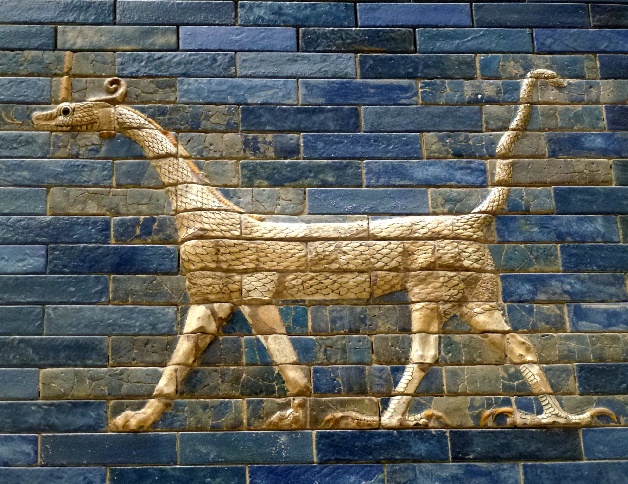 1. Erklärt mithilfe der heutigen mathematischen Schreibweise das babylonische Vorgehen bei dieser Gleichung.Schreibe zuerst die Gleichung auf. Was bedeutet Quadratseite und Fläche? Übersetzt euch eure Schritte mithilfe der p/q-Formel in die heutige SchreibweiseÜberlegt euch, welche Gemeinsamkeiten und Unterschiede zwischen dem babylonischen Lösungsweg und der p/q-Formel existieren.